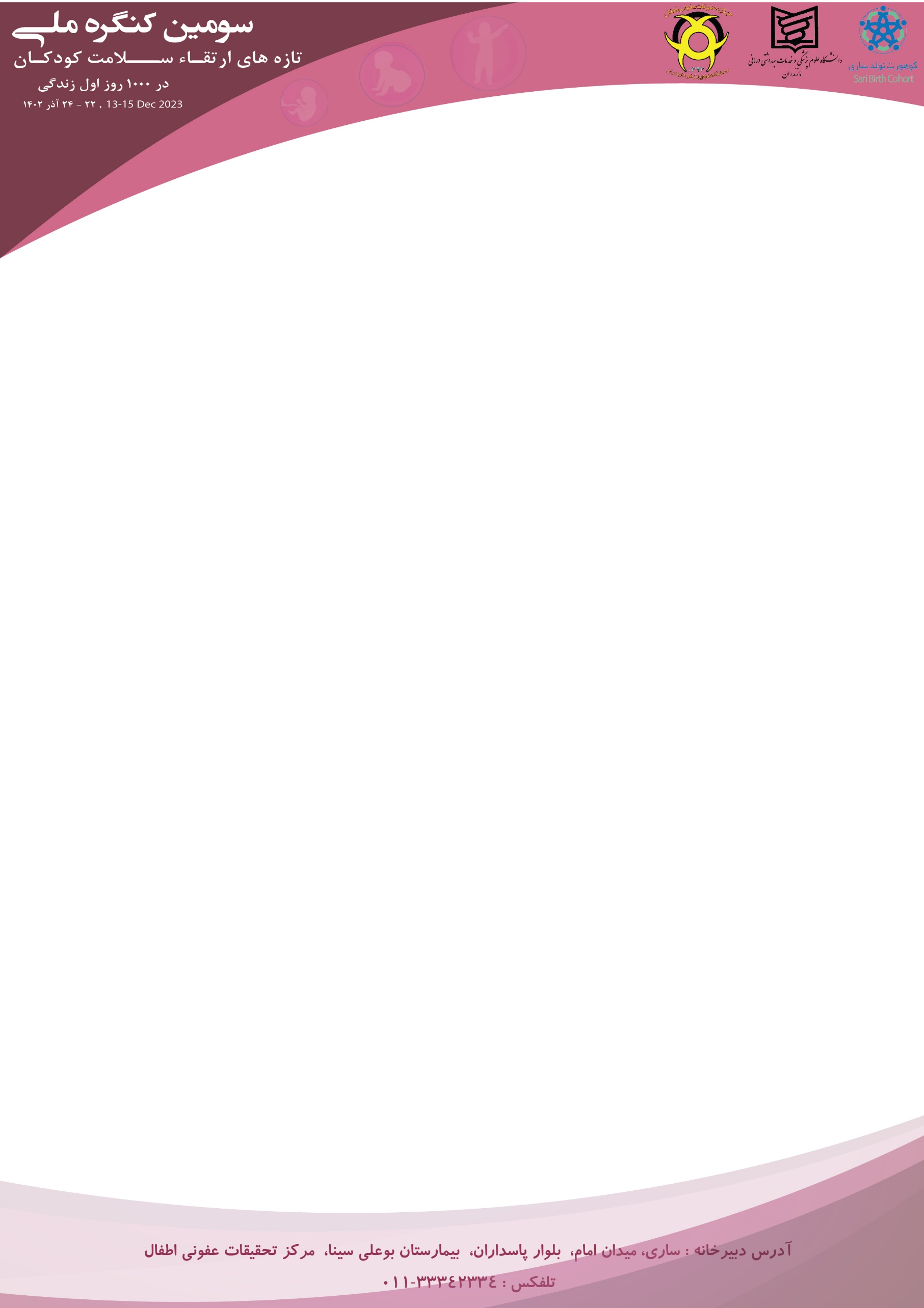 عنوان خلاصه مقاله                                       (B Titr, 14pt)اسامی نویسندگان                                            (B Nazanin, 11pt, Bold)  (B Nazanin, 10pt, Bold) وابستگی سازمانی نویسندگان (مرتبه علمی ، نام دانشکده ، دانشگاه ،شهر ، کشور) چکیده (حداکثر 350 کلمه)مقدمه   متن اصلی    (B Nazanin, 12pt)مواد و روش ها متن اصلی    (B Nazanin, 12pt)یافته ها   متن اصلی   (B Nazanin, 12pt)نتیجه گیری متن اصلی (B Nazanin, 12pt)کلمات کلیدی : حداکثر 6 کلمه ، کلمات با ویرگول (،) جدا شوند ، (B Nazanin, 11pt)